Deltagaranmälan
Kareby IS 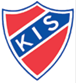 Namn:						Personnummer: Adress:						Postnummer:		Ort:			Förälder 1:						Mobil:			 Hem:			E-mail:						Förälder 2:						Mobil:			 Hem:			E-mail:						Fyll gärna i uppgifter för båda föräldrarna för att underlätta för oss.Jag samtycker till att mina och mitt barns uppgifter registreras på laget.se för uppföljning av närvaro samt för att motta information från Kareby IS.Jag samtycker till att bilder tagna på sammankomster publiceras på Kareby.com eller på lagets sida på Laget.se. (Namn kommer aldrig att publiceras tillsammans med bild)Medlemsavgift och sektionsavgift kommer att tas ut när barnet/ungdomen varit med vid tre tillfällen (är barnet/familjen redan medlem utgår endast sektionsavgift) .
Inbetalningskort kommer att skickas till adressen som angivits för barnet.Målsmans underskrift-